ПРОЕКТ планировки территории жилой застройки городского округа 
"Город Архангельск" в границах части элемента планировочной структуры: ул. Серафимовича, просп. Обводный канал, ул. Выучейского, 
просп. Советских космонавтов площадью 1,5386 га, в границах которой предусматривается осуществление деятельности по комплексному развитию территорииI. Положение о характеристиках планируемого развития территории, 
в том числе о плотности и параметрах застройки территории, о характеристиках объектов капитального строительства и необходимых для функционирования таких объектов и обеспечения жизнедеятельности граждан объектов коммунальной, транспортной и социальной инфраструктур1. Общие положенияПроект планировки территории жилой застройки городского округа "Город Архангельск" в границах части элемента планировочной структуры: ул. Серафимовича, просп. Обводный канал, ул. Выучейского, просп. Советских космонавтов, площадью 1,5386 га, в границах которой предусматривается осуществление деятельности по комплексному развитию территории, содержит решения градостроительного планирования и застройки территории, совокупность мероприятий, направленных на создание благоприятных условий проживания граждан, обновление среды жизнедеятельности и территорий общего пользования.Заказчик: общество с ограниченной ответственностью "Специализированный застройщик "А6440 развитие" ИНН 2901313500, 
КПП 290101001, ОГРН 1232900002940.Разработчик документации: Общество с ограниченной ответственностью "Архитектура и Дизайн" ИНН 2901120201, КПП 290101001, 
ОГРН 1032900034089.Основанием для разработки проекта являются:решение о комплексном развитии территории жилой застройки городского округа "Город Архангельск" в границах части элемента планировочной структуры: ул. Серафимовича, просп. Обводный канал, 
ул. Выучейского, просп. Советских космонавтов, принятое постановлением Главы городского округа "Город Архангельск" от 27 декабря 2022 года № 2297;
постановление Главы городского округа "Город Архангельск" от 15 марта 2023 года № 416 "О внесении изменений в постановление Главы городского округа "Город Архангельск" от 27 декабря 2022 года № 2297 и приложение 
№ 4 к нему;постановление Главы городского округа "Город Архангельск" 
от 18 апреля 2023 № 638 "О внесении изменения в постановление Главы городского округа "Город Архангельск" от 27 декабря 2022 года № 2297";договор о комплексном развитии территории жилой застройки городского округа "Город Архангельск" от 27 июня 2023 года №16/1(л);решение о подготовке документации по планировке территории 
от 27 июня 2023 года №16/1(л), принятое ООО "Специализированный застройщик "А6440 развитие" во исполнение части 1 статьи 45 Градостроительного кодекса Российской Федерации;задание на подготовку проекта планировки территории жилой застройки городского округа "Город Архангельск" в границах части элемента планировочной структуры: ул. Серафимовича, просп. Обводный канал,
ул. Выучейского, просп. Советских космонавтов площадью 1,5386 га, 
в границах которой предусматривается осуществление деятельности 
по комплексному развитию территории (далее – проект планировки). 
Проект планировки территории выполнен в соответствии с: Градостроительным кодексом Российской Федерации; Земельным кодексом Российской Федерации;Жилищным кодексом Российской Федерации;Федеральным законом от 30 марта 1999 года № 52-ФЗ "О санитарно- эпидемиологическом благополучии населения";Федеральным законом от 10 января 2002 года № 7-ФЗ "Об охране окружающей среды";Федеральным законом от 14 марта 1995 года № 33-ФЗ "Об особо охраняемых природных территориях";Федеральным законом от 25 июня 2002 года № 73-ФЗ "Об объектах культурного наследия (памятниках истории и культуры) народов Российской Федерации";Федеральным законом от 24 июня 1998 года № 89-ФЗ "Об отходах производства и потребления";Федеральным законом от 21 декабря 1994 года № 68-ФЗ "О защите населения и территорий от чрезвычайных ситуаций природного и техногенного характера";Федеральным законом от 29 декабря 2017 года № 443-ФЗ 
"Об организации дорожного движения в Российской Федерации и о внесении изменений в отдельные законодательные акты Российской Федерации";приказом Росреестра от 10 ноября 2020 года № П/0412 "Об утверждении классификатора видов разрешенного использования земельных участков";приказом Министерства строительства и жилищно-коммунального хозяйства РФ от 25 апреля 2017 года № 739/пр "Об утверждении требований 
к цифровым топографическим картам и цифровым топографическим планам, используемым при подготовке графической части документации по планировке территории";постановлением Правительства Российской Федерации от 31 марта 
2017 года № 402 "Об утверждении Правил выполнения инженерных изысканий, необходимых для подготовки документации по планировке территории";постановлением Правительства Архангельской области от 30 июня 
2021 года № 326-пп "О комплексном развитии территорий в Архангельской области";постановлением Правительства Архангельской области от 18 ноября 
2014 года № 460-пп "Об утверждении границ зон охраны объектов культурного наследия (памятников истории и культуры) народов Российской Федерации, расположенных на территории исторического центра города Архангельска 
(в Ломоносовском, Октябрьском и Соломбальском территориальных округах)";РДС 30-201-98. Система нормативных документов в строительстве. Руководящий документ системы. Инструкция о порядке проектирования 
и установления красных линий в городах и других поселениях Российской Федерации;СП 42.13330.2016. Свод правил. Градостроительство. Планировка 
и застройка городских и сельских поселений. Актуализированная редакция СНиП 2.07.01-89* (далее – СП 42.13330.2016);СП 476.1325800.2020. Свод правил. Территории городских и сельских поселений. Правила планировки, застройки и благоустройства жилых микрорайонов;СП 82.13330.2016. Свод правил. Благоустройство территорий. Актуализированная редакция СНиП III-10-75;СП 396.1325800.2018. Свод правил. Улицы и дороги населенных пунктов. Правила градостроительного проектирования;генеральным планом муниципального образования "Город Архангельск", утвержденным постановлением министерства строительства и архитектуры Архангельской области от 2 апреля 2020 года № 37-п (с изменениями), (далее – генеральный план);правилами землепользования и застройки городского округа "Город Архангельск", утвержденными постановлением министерства строительства 
и архитектуры Архангельской области от 29 сентября 2020 года № 68-п 
(с изменениями), (далее – правила землепользования и застройки);проектом планировки центральной части муниципального образования "Город Архангельск", утвержденным распоряжением мэра города Архангельска от 20 декабря 2013 года № 4193р (с изменениями), (далее – проект планировки центральной части);местными нормативами градостроительного проектирования муниципального образования "Город Архангельск", утвержденными решением Архангельской городской Думы от 20 сентября 2017 года № 567 
(с изменениями) (далее – местные нормативы);региональными нормативами градостроительного проектирования Архангельской области, утвержденными постановлением Правительства Архангельской области от 19 апреля 2016 года № 123-пп (с изменениями) (далее – региональные нормативы);СанПиН 2.2.1/2.1.1.1200-03 "Санитарно-защитные зоны и санитарная классификация предприятий, сооружений и иных объектов";иными законами и нормативно-правовыми актами, Российской Федерации, Архангельской области, городского округа "Город Архангельск".Целями разработки проекта планировки территории являются: определение этапов реализации решения о комплексном развитии жилой застройки городского округа "Город Архангельск" в границах части элемента планировочной структуры: ул. Серафимовича, просп. Обводный канал, 
ул. Выучейского, просп. Советских космонавтов площадью 1,5386 га, принятого постановлением Главы городского округа "Город Архангельск" 
от 27 декабря 2022 года № 2297 (с изменениями от 15 марта 2023 года № 416, от 18 апреля 2023 года № 638), с указанием очередности сноса многоквартирных домов, а также выполнение мероприятий, связанных                      с архитектурно-строительным проектированием, со строительством, в том числе по предоставлению необходимых для этих целей земельных участков, видов работ по благоустройству территории со сроками их выполнения;определение соотношения общей площади жилых и нежилых помещений в многоквартирных домах, подлежащих строительству в соответствии                         с договором о комплексном развитии территории от 27 июня 2023 года                   № 16/1(л), а также условие о размещении на первых этажах указанных домов нежилых помещений в соответствии с нормативами градостроительного проектирования и общим объемом строительства не более 31,33 тыс. кв. м, 
где не более 26,73 тыс. кв. м – общая площадь жилых помещений; не более 
4,6 тыс. кв. м – общая площадь нежилых помещений;размещение жилых домов.Проект планировки территории определяет:концепцию архитектурно-пространственного развития проектируемой жилой застройки;плотность и параметры застройки;характеристики объектов капитального строительства и необходимых 
для функционирования таких объектов и обеспечения жизнедеятельности граждан объектов коммунальной, транспортной и социальной инфраструктур.Графическая часть проекта планировки территории выполнена 
в масштабе 1:1000.Графические материалы разработаны с использованием сведений 
из информационной системы обеспечения градостроительной деятельности 
на территории городского  округа "Город Архангельск".Основная (утверждаемая) часть проекта планировки территории включает в себя:положение о характеристиках планируемого развития территории, в том числе о плотности и параметрах застройки территории, о характеристиках объектов капитального строительства и необходимых для функционирования таких объектов и обеспечения жизнедеятельности граждан объектов коммунальной, транспортной и социальной инфраструктур;положение об очередности планируемого развития территории, содержащие этапы проектирования, строительства объектов капитального строительства жилого назначения и этапы строительства, необходимые 
для функционирования таких объектов и обеспечения жизнедеятельности граждан объектов коммунальной, транспортной, социальной инфраструктур;чертеж красных линий представлен в приложении № 1 к настоящему проекту планировки;чертеж границ зон планируемого размещения объектов капитального строительства представлен в приложении № 2 к настоящему проекту планировки;схема этапов застройки территории представлена в приложении № 3 
к настоящему проекту планировки;схема планировки территории представлена в приложении № 4 
к настоящему проекту планировки.2.  Градостроительная ситуацияПроектируемая территория расположена в центральной части города Архангельска. Площадь территории в границах разработки проекта планировки территории составляет 1,5386 га.Границами разработки проекта планировки территории являются:с юго-западной стороны – просп. Советских космонавтов;с северо-западной стороны – улица Серафимовича;с северо-восточной стороны – просп. Обводный канал;с юго-восточной стороны – улица Выучейского.Проектируемая территория имеет достаточно сформировавшуюся систему магистральных улиц и транспортных связей с другими частями города и загородными территориями.Транспортная связь обеспечивается по ул. Выучейского, 
просп. Обводный канал – магистральным улицам районного значения 
и просп. Советских космонавтов, ул. Серафимовича – улицам и дорогам местного значения.Расположение красной линии вдоль ул. Выучейского принято согласно проекту планировки центральной части.Планировочная структура и архитектурно-пространственное решение проекта планировки разработаны в соответствии с общими принципами, заложенными в генеральном плане муниципального образования "Город Архангельск".В основу предлагаемого градостроительного решения заложены следующие основные принципы:рациональная планировочная организация территории;создание условий для благоприятной экологической среды жизнедеятельности;создание законченных ансамблей  застройки и системы композиционных акцентов;создание благоприятных условий проживания граждан, обновление среды жизнедеятельности и территорий общего пользования;организация транспортных и пешеходных потоков.Архитектурно – планировочное решение проектируемой территории выполнено в соответствии с нормативами градостроительного проектирования.В настоящее время территория, подлежащая комплексному развитию, имеет застройку малоэтажными жилыми двухэтажными домами с несущими 
и ограждающими конструкциями из дерева. Все двухэтажные деревянные существующие многоквартирные жилые дома подлежат расселению и сносу.В проекте планировки территории закладываются следующие принципы:создание благоприятных условий проживания граждан, обновление среды жизнедеятельности и территорий общего пользования.Функциональные зоны согласно генеральному плану, в границах которых разрабатывается документация по планировке территории: зона застройки многоэтажными жилыми домами.Территориальные зоны согласно правилам землепользования 
и застройки:зона застройки многоэтажными жилыми домами территорий, в границах которых предусматривается осуществление комплексного развития территории (кодовое обозначение – КРТ-2).Проектируемая территория расположена в зоне регулирования застройки 3 типа в соответствии с постановлением Правительства Архангельской области от 18 ноября 2014 года № 460-пп "Об утверждении границ зон охраны объектов культурного наследия (памятников истории и культуры) народов Российской Федерации, расположенных на территории исторического центра города Архангельска (в Ломоносовском, Октябрьском и Соломбальском территориальных округах)".Объектами охраны подзоны ЗРЗ-3 являются сохранившиеся элементы планировочной структуры и ценные участки зеленых насаждений.В соответствии с письмом Инспекции по охране объектов культурного наследия Архангельской области от 24 сентября 2021 года № 409/1460 объекты культурного наследия отсутствуют.В соответствии с картой границ с особыми условиями использования территории городского округа "Город Архангельск" проектируемая территория находится:в третьем поясе ЗСО источника водоснабжения;в зоне подтопления;3. Положения о размещении объектов капитального строительства3.1. Размещение объектов федерального и регионального значенияНа проектируемой территории отсутствуют зоны планируемого размещения объектов федерального и регионального значения.3.2. Размещение объектов местного значенияСогласно сводной карте планируемого размещения объектов местного значения муниципального образования "Город Архангельск" в составе генерального плана, в границах части элемента планировочной структуры: 
ул. Серафимовича, просп. Обводный канал, ул. Выучейского, просп. Советских космонавтов площадью 1,5386 га не предусмотрено размещение объектов местного значения.На территории проектирования в границах части элемента планировочной структуры: ул. Серафимовича, просп. Обводный канал, 
ул. Выучейского, просп. Советских космонавтов площадью 1,5386 га расположены следующие объекты:многоквартирные дома, признанные аварийными и подлежащими сносу:ул. Выучейского, д. 45 (кадастровый номер 29:22:050502:274); ул. Выучейского, д. 53 (кадастровый номер 29:22:050502:188); ул. Серафимовича, д. 56 (кадастровый номер 29:22:050502:237);многоквартирные дома, не признанные аварийными и подлежащими сносу, расположенные в границах застроенной территории, которые соответствуют критериям, установленным постановлением Правительства Архангельской области от 30 июня 2021 года № 326-пп "О комплексном развитии территорий в Архангельской области":просп. Советских космонавтов, д. 46 (кадастровый номер 29:22:050502:248);просп. Советских космонавтов, д. 48 (кадастровый номер 29:22:050502:249);ул. Серафимовича, д. 54 (кадастровый номер 29:22:050502:271); ул. Серафимовича, д. 58 (кадастровый номер 29:22:050502:239); ул. Серафимовича, д. 66 (кадастровый номер 29:22:050502:241). Иные объекты капитального строительства:тепловой пункт по ул. Серафимовича, д. 56, стр. 1 (кадастровый номер 29:22:050502:238);тепловой пункт по просп. Советских космонавтов, д. 48, стр. 1 (кадастровый номер 29:22:050502:250);линейные объекты коммунальной, транспортной инфраструктур: электрические сети от ТП № 33 до жилого дома 66 по ул. Серафимовича  (кадастровый номер 29:22:000000:1977);телефонная канализация ПСК-290 (ПСК 1000) (кадастровый номер 29:22:000000:7850);сети ГВС от ЦТП просп. Советских космонавтов, д. 48, стр. 1 (кадастровый номер 29:22:050502:251);ливневая канализация  (кадастровый номер 29:22:050502:3810); наружное электроосвещение (кадастровый номер 29:22:050502:3811);внутриквартальные сети водопровода 155 квартала микрорайона "В"  (кадастровый номер 29:22:050502:1652);внутриквартальные сети хозяйственно-бытовой канализации 154, 155 квартала (кадастровый номер 29:22:050502:1655);ливневая канализация  (кадастровый номер 29:22:050502:3743); 
просп. Советских космонавтов (кадастровый  номер 29:22:000000:7581).Все двухэтажные деревянные существующие многоквартирные жилые дома подлежат расселению и сносу. Все нежилые сооружения, постройки, гаражи, принадлежащие жителям, в пределах границ проектируемого участка подлежат демонтажу или переносу на другое место.В процессе реализации проекта потребуется вынос ливневой канализации по просп. Советских космонавтов и демонтаж существующей теплотрассы 
с последующим подключением к вновь проектируемым теплоносителям.На территории планировки остается трансформаторная подстанция.На территории проектирования предполагается размещение следующих объектов:15 – 16-этажный жилой дом по просп. Обводный канал 
и ул. Выучейскогос подземной парковкой на 46 машино-мест и встроенными коммерческими помещениями (409,19 кв. м) – 1 дом;10-этажный жилой дом по ул. Выучейского и просп. Советских космонавтов – 1 дом;5 – 6 – 9-этажный жилой дом по просп. Советских космонавтов 
и ул. Серафимовича – 1 дом;общая площадь жилых помещений – 26 730 кв. м.; общая площадь застройки – 3 910 кв. м.Предельный процент застройки в пределах территории не превышает 
40 процентов. Согласно правилам землепользования и застройки территория проектирования находится в зоне застройки многоэтажными жилыми домами территорий, в границах которых предусматривается осуществление комплексного развития территории (КРТ-2).В соответствии с разделом 2 положения о территориальном планировании муниципального образования "Город Архангельск" в составе генерального плана, коэффициент плотности застройки установлен: для зоны застройки многоэтажными жилыми домами – 2,0.Основные виды разрешенного использования: среднеэтажная жилая застройка (2.5);многоэтажная жилая застройка (высотная застройка) (2.6) ;бытовое обслуживание (3.3);образование и просвещение (3.5);обеспечение внутреннего правопорядка (8.3) магазины (4.4);общественное питание (4.6);отдых (рекреация) (5.0);благоустройство территории (12.0.2).4. Сведения по обеспечению объектов коммунальной инфраструктуройТерритория проектирования обеспечена объектами инфраструктуры, где имеются сети электроснабжения, сети теплоснабжения. Есть возможность подключения к сетям ливневой канализации.Сети водоснабжения, водоотведения требуют реконструкции.Проектной документацией на многоквартирные жилые дома будет предусмотрено подключение объектов капитального строительства 
к городским сетям электричества, теплоснабжения, водоснабжения, связи 
и водоотведения. Подключение будет выполнено в соответствии с договорами технологического подключения.5. Транспортные условияТранспортная доступность к отведенной территории осуществляется 
по магистральным улицам районного значения: просп. Обводный канал, 
ул. Выучейского, и улицам местного значения: просп. Советских космонавтов, ул. Серафимовича.Обслуживание пассажирского потока на данной территории осуществляется несколькими маршрутами автобусов и маршрутных такси.Мероприятия по развитию транспортной инфраструктуры: строительство площадок для парковки машин планируемого жилого фонда и встроенных помещений соцкультбыта;создание системы основных пешеходных направлений;дорожные одежды улично-дорожной сети предусмотрены капитального типа с асфальтобетонным покрытием.Согласно постановлению Правительства Архангельской области 
от 19 апреля 2016 года № 123-пп "Об утверждении региональных нормативов градостроительного проектирования Архангельской области" (с изменениями):необходимое количество машино-мест на автостоянках, гостевых стоянках автомобилей для помещений жилого назначения многоквартирного дома следует принимать из расчета одно машино-место на 240 кв. м жилой площади (пункт 1.8 региональных нормативов);количество парковочных мест для помещений нежилого назначения (встроенные, пристроенные, встроенно-пристроенные), требуемое 
в зависимости от функционального назначения объекта (пункт 1.7 региональных нормативов).Общая площадь жилых помещений проектируемых многоквартирных домов составляет 26 730 кв.м, соответственно требуемое количество машино-мест для помещений жилого назначения многоквартирных домов составит 
112 шт., что отвечает требованиям пункта 1.8 региональных нормативов.Общая площадь нежилых помещений (встроенные, пристроенные, встроенно-пристроенные, отдельно стоящие) 409,19 кв.м, соответственно необходимое количество машино-мест составит 7 шт., что отвечает требованиям пункта 1.7 региональных нормативов.Расчет потребности парковочных мест по новому строительству 
на территории проектирования также отражен в томе 2 проекта планировки.В соответствии с пунктом 1.5 региональных нормативов допускается использование парковок (парковочных мест) в расчете требуемого количества автостоянок, гостевых стоянок автомобилей, в том числе для кратковременной остановки автотранспорта, в красных линиях (в границах территорий общего пользования) в соответствии с решениями проекта планировки территории
(с учетом материалов по обоснованию) или плана благоустройства, согласованного с администрацией соответствующего муниципального образования на предмет технической возможности размещения таких парковок (парковочных мест) с учетом градостроительной ситуации.Расчеты по обеспеченности территории парковочными машино-местами,
в том числе для маломобильных групп населения (далее – МГН), представлен
в таблице 1.Таблица 1Требуемое количество машино-мест для комплексной застройки территории в границах части элемента планировочной структуры: 
ул. Серафимовича, просп. Обводный канал, ул. Выучейского, просп. Советских космонавтов, площадью 1,5386 га проектом планировки обеспечивается.6. Объекты социальной инфраструктурыПроектируемая территория расположена в центральной части города 
со сложившейся социальной инфраструктурой. В непосредственной близости от территории расположены продовольственные и промтоварные магазины, общеобразовательные учреждения, детские дошкольные учреждения, учреждения здравоохранения, физкультурно-спортивные учреждения.Расчет численности населения составляет: 26 730 / 40 = 669 человек.Расчет потребности в объектах социальной инфраструктуры согласно местным нормативам:общеобразовательные школы – требуется 121 место на 669 человек 
из расчета 180 мест на 1000 человек;дошкольные образовательные учреждения требуется 67 мест 
на 669 человек  из расчета 100 мест на 1 000 человек;объекты физической культуры и спорта местного значения (спортзалы) требуется 234 кв. м площади пола на 669 человек из расчета 350 кв. м площади пола на 1 000 человек;предприятия торговли требуется 187 кв. м торговой площади 
на 669 человек из расчета 280 кв. м торговой площади на 1 000 человек.Социальная инфраструктура:в радиусе 170 метров в границах ул. Выучейского, просп. Обводный канал, ул. Розы Люксембург, просп. Советских космонавтов, подлежащей комплексному развитию, запланировано размещение учреждения общего образования (среднесрочный период до 2030 года);в радиусе 90 метров на земельном участке с кадастровым номером  29:22:050107:11 расположено здание общеобразовательного учреждения – МБОУ СШ № 8 по просп. Обводный канал, д. 30;в радиусе 230 метров на земельном участке с кадастровым номером 29:22:050502:25 расположено здание общеобразовательного учреждения – МБОУ СШ № 22 по просп. Советских космонавтов, д. 69;в радиусе 400 метров на земельном участке с кадастровым номером 29:22:050508:4 расположено здание общеобразовательного учреждения – 
МБОУ  СШ № 9 по просп. Ломоносова, д. 80;в радиусе 390 метров на земельном участке с кадастровым номером 29:22:050508:2 расположено здание общеобразовательного учреждения – 
МБОУ "Начальная школа-детский сад № 77" по просп. Новгородскому, д. 33, корп. 1; в радиусе 270 метров на земельном участке с кадастровым номером 29:22:050503:40 расположено здание детского дошкольного учреждения – МДОУ "Детский сад № 117" по ул. Розы Люксембург, д. 27.Медицинские организации в радиусе 500 метров:медцентр "Персона", ул. Выучейского, д. 25;медцентр "Доктор ЛОР", ул. Урицкого, д. 20;ГБУЗ АО "Архангельская городская клиническая поликлиника № 2",
ул. Северодвинская, д. 16;медцентр "Медицинский центр САФУ", ул. Северодвинская, д. 13, 
корп. 1;ГБУЗ АО "Архангельская областная детская клиническая больница 
им. П.Г. Выжлецова", просп. Обводный канал, д. 7;ГБУЗ АО "Архангельская клиническая офтальмологическая больница", просп. Обводный канал, д. 9;медицинское отделение УВД Архангельской области, просп. Новгородский, д. 28, корп. 1.Уровень обеспеченности объектами физической культуры и спорта городского значения выполняется в границах городского округа "Город Архангельск".Физкультурно-спортивные сооружения в радиусе 500 метров:спортивный клуб "Айкидо Поморья", просп. Обводный канал, д. 30; спортивный комплекс "Дворец спорта профсоюзов", наб. Северной Двины, д. 38;спортивный клуб "Arctic Team", просп. Новгородский д. 32, стр. 2, этаж 4;спортивная школа "Юниор", просп. Новгородский д. 32, офис 212, этаж 2;спортивный клуб "Олимп", просп. Новгородский д. 32, стр. 2, этаж 3;спортивный клуб "Виктория", просп. Новгородский, д. 32;фитнес-клуб "Nord Gym", просп. Обводный канал, д. 9, корп. 3.Доступность учреждений физической культуры и спорта городского значения обеспечивается и не превышает 30 минут.Расчетные нормы по объектам физической культуры и спорта местного значения для проектируемой территории обеспечиваются.Предприятия торговли в радиусе 500 метров:магазин "Петровский", ул. Выучейского, д. 28, корп. 1, этаж 1;магазин "Продукты", ул. Выучейского, д. 26, корп. 1, этаж 1;магазин "Пятерочка", ул. Выучейского, д. 28, корп. 2, этаж 1; магазин "Апрель", ул. Выучейского, д. 37, корп. 1;магазин "Магнит", ул. Розы Люксембург, д. 7; магазин "Апрель", просп. Новгородский, д. 32, этаж 1.Технико-экономические показатели планируемой застройки территории жилой застройки представлены в таблице 2.Таблица 2II. Положения об очередности планируемого развития территории, содержащие этапы проектирования, строительства объектовкапитального строительства жилого назначения и этапы строительства, необходимые для функционирования таких объектов  и обеспечения жизнедеятельности граждан объектами коммунальной, транспортной, социальной инфраструктурПроектом планировки планируется 3 этапа развития. Очередность планируемого развития территории приведена в таблице 3.Таблица 3Этапность расселенияДо 30 сентября 2024 года подлежат расселению и сносу в рамках адресной программы Архангельской области "Переселение граждан 
из аварийного жилищного фонда на 2019-2025 годы", утвержденной постановлением Правительства Архангельской области от 26 марта 2019  года 
№ 153-пп, следующие дома:ул. Выучейского, д. 45 (кадастровый номер 29:22:050502:274); ул. Выучейского, д. 53 (кадастровый номер 29:22:050502:188).В рамках комплексного развития территории за счет средств застройщика подлежат расселению и сносу следующие дома:1-й этап расселения (2023 – 2025):ул. Серафимовича, д. 66 (кадастровый номер 29:22:050502:241).2-й этап расселения (2024 – 2026):просп. Советских космонавтов, д. 46 (кадастровый номер 29:22:050502:248).3-й этап расселения (2025 – 2027):просп. Советских космонавтов, д. 48 (кадастровый номер 29:22:050502:249); ул. Серафимовича, д. 54 (кадастровый номер 29:22:050502:271);ул. Серафимовича, д. 56 (кадастровый номер 29:22:050502:237); ул. Серафимовича, д. 58 (кадастровый номер 29:22:050502:239)._________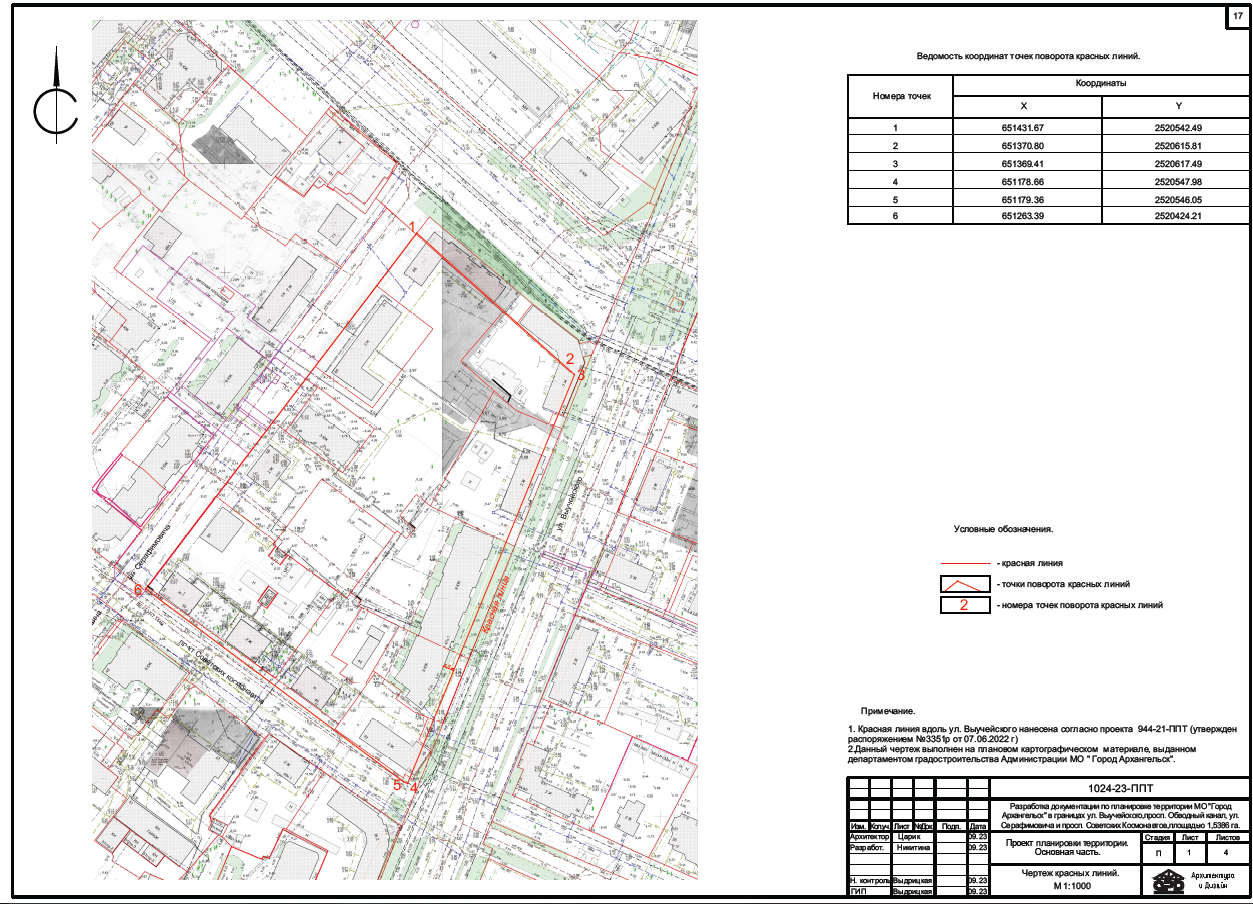 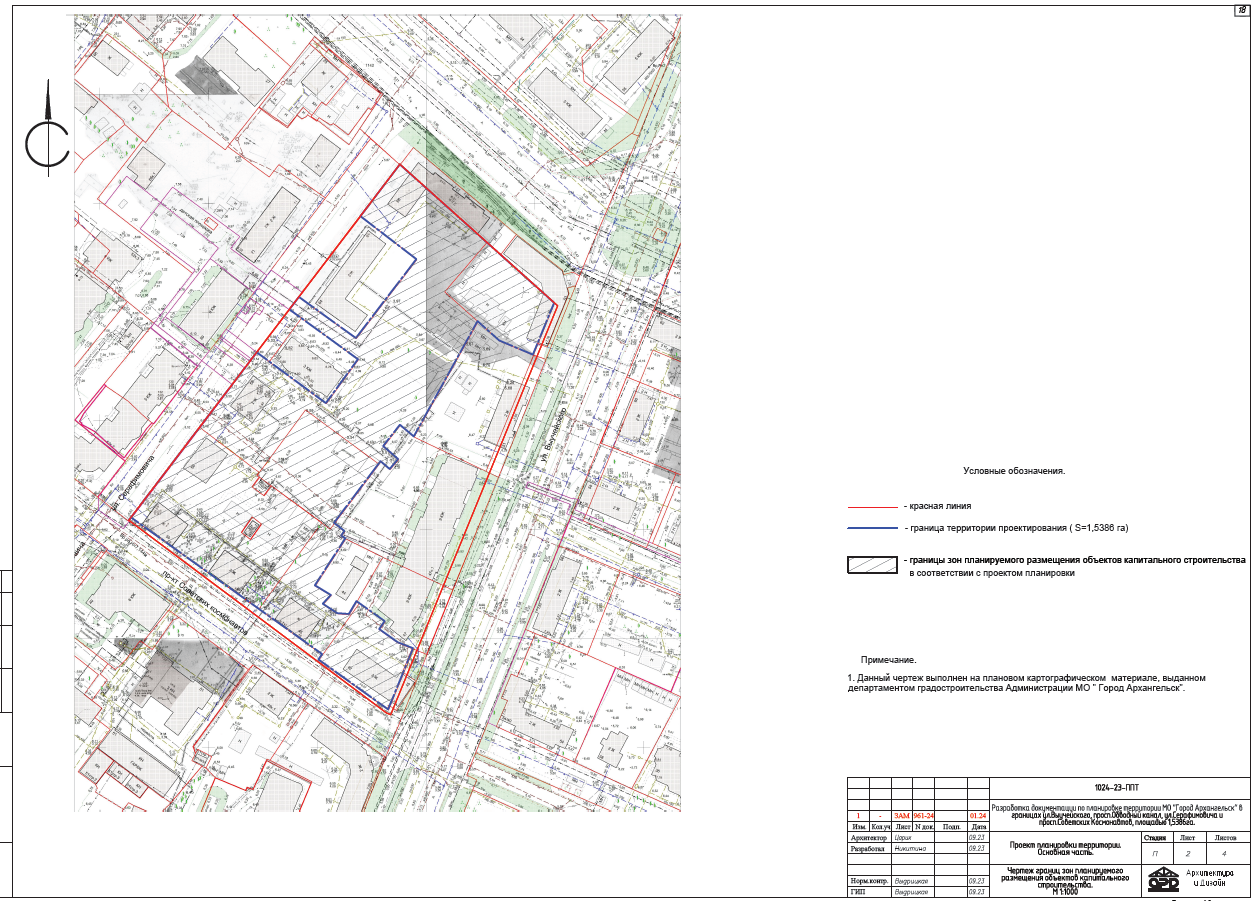 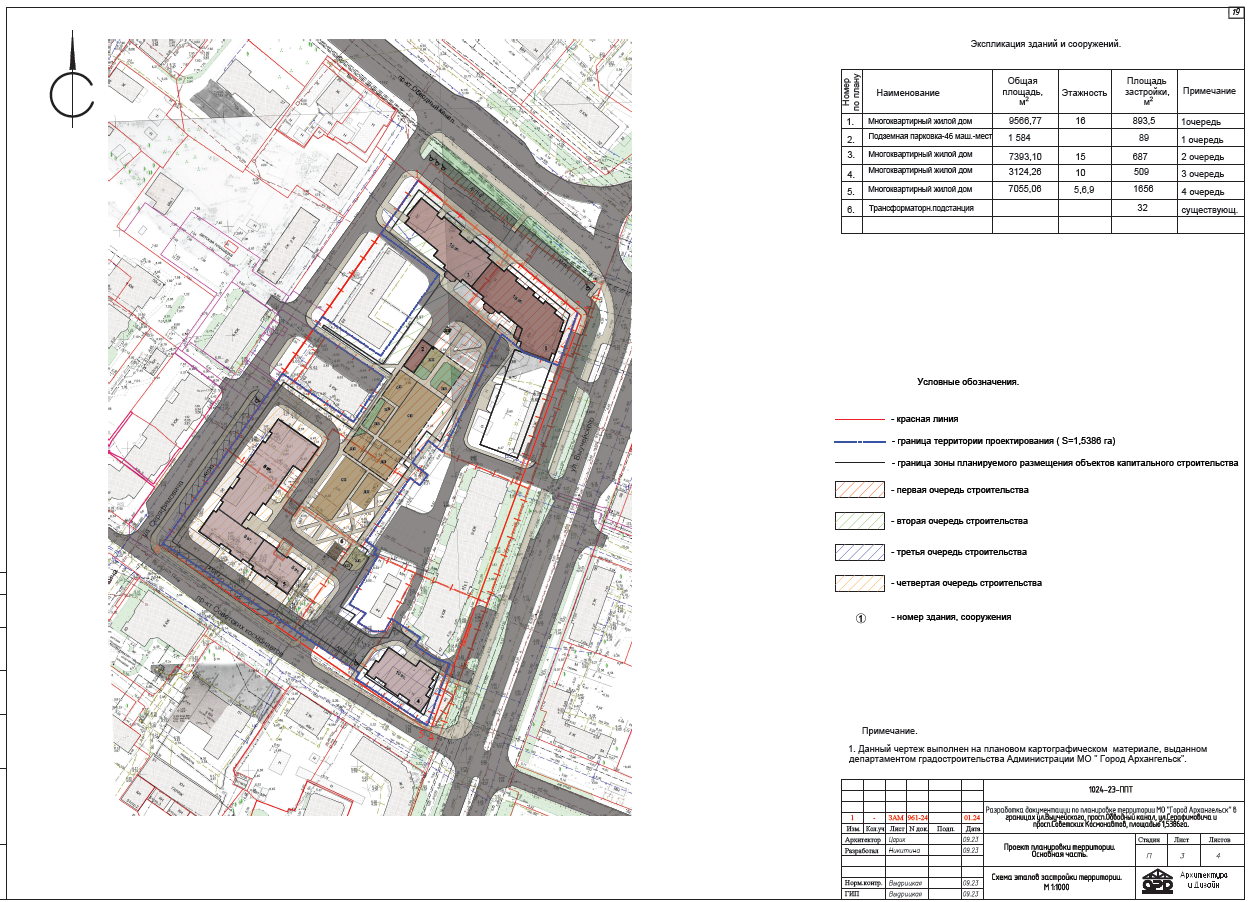 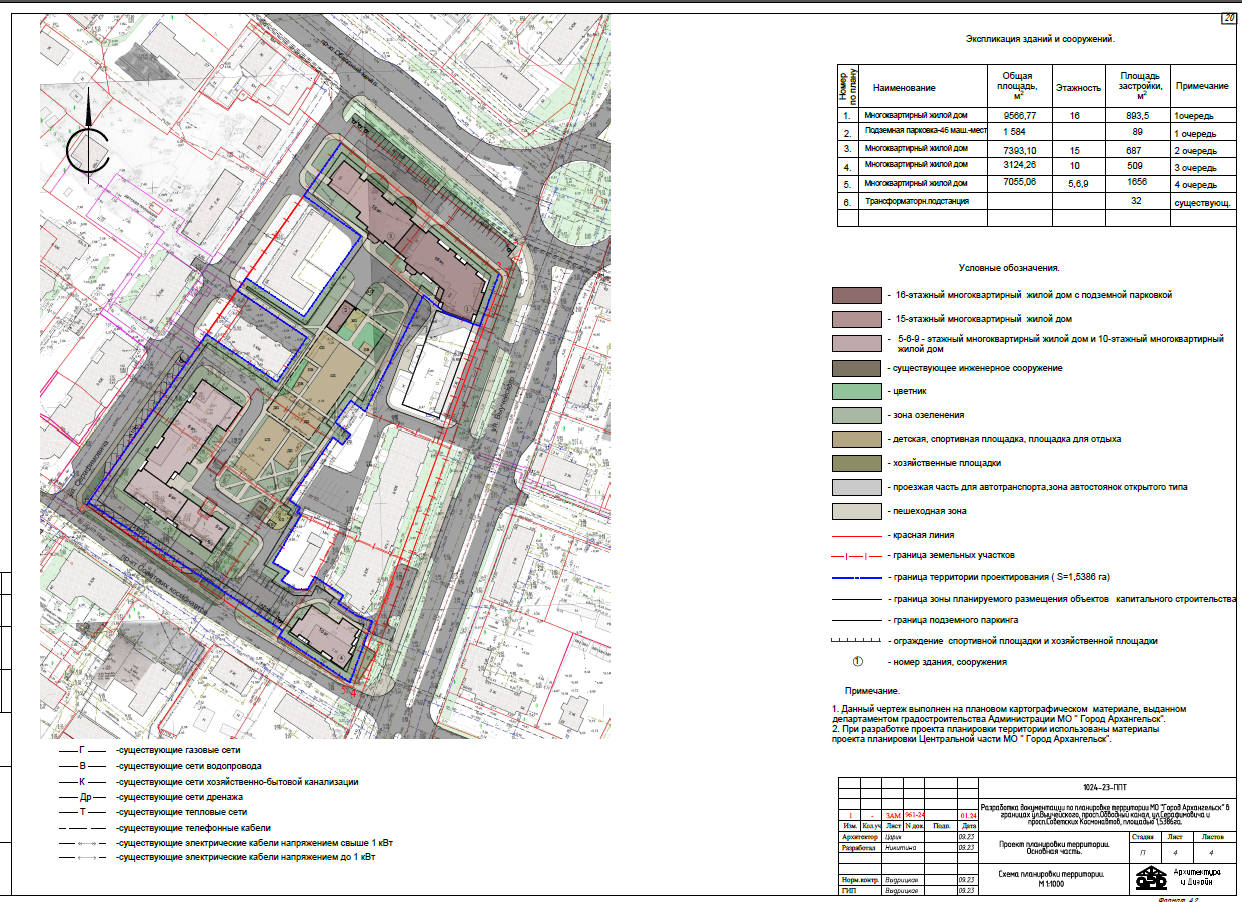 __________УТВЕРЖДЕНпостановлением Главыгородского округа"Город Архангельск"от 13 мая 2024 г. № 777НаименованиеНорма нарасчетную единицуРасчетная единицаКоличествоКоличествоВ том числе для МГННаименованиеНорма нарасчетную единицуРасчетная единицаПо расчетуПо фактуВ том числе для МГНПлощадка для парковки машин жилого дома1 машино-место/240 кв. м*26730кв. м11211411Парковочные места для встроенных офисных помещений1 машино-место/60 кв. м409,19кв. м771Итого11912112ПоказателиТерритория жилой застройкиПлощадь территории1,5386 гаПлотность застройки2Коэффициент застройки0,4Предельная этажность16Суммарная поэтажная площадь всех зданийне более 31,33 тыс. кв. мСуммарная общая площадь всех жилых помещенийне более 26,73 тыс. кв. мСуммарная площадь всех нежилых помещенийне более 4,6 тыс. кв. мМаксимальный процент застройки40 %Минимальный процент озеленения15 %Этап развитияРасселение 
ПроектированиеСтроительствоПоказатель этапа кв. м жилой площади12023 – 20252024 – 20269 566,77 кв. м 
и подземная автостоянка22024 – 20262026 – 20286 983,9132025 – 20272027 – 20303 124,2642027 – 20307 055,06Итого26 730ПРИЛОЖЕНИЕ № 1к проекту планировки территории 
жилой застройки городского округа 
"Город Архангельск" в границах части элемента планировочной структуры: 
ул. Серафимовича, просп. Обводный канал, ул. Выучейского, просп. Советских космонавтов, площадью 1,5386 га, 
в границах которой предусматривается осуществление деятельности 
по комплексному развитию территорииПРИЛОЖЕНИЕ № 2к проекту планировки территории 
жилой застройки городского округа 
"Город Архангельск" в границах части элемента планировочной структуры: 
ул. Серафимовича, просп. Обводный канал, ул. Выучейского, просп. Советских космонавтов, площадью 1,5386 га, 
в границах которой предусматривается осуществление деятельности 
по комплексному развитию территорииПРИЛОЖЕНИЕ № 3к проекту планировки территории 
жилой застройки городского округа 
"Город Архангельск" в границах части элемента планировочной структуры: 
ул. Серафимовича, просп. Обводный канал, ул. Выучейского, просп. Советских космонавтов, площадью 1,5386 га, 
в границах которой предусматривается осуществление деятельности 
по комплексному развитию территорииПРИЛОЖЕНИЕ № 4к проекту планировки территории 
жилой застройки городского округа 
"Город Архангельск" в границах части элемента планировочной структуры: 
ул. Серафимовича, просп. Обводный канал, ул. Выучейского, просп. Советских космонавтов, площадью 1,5386 га, 
в границах которой предусматривается осуществление деятельности 
по комплексному развитию территории